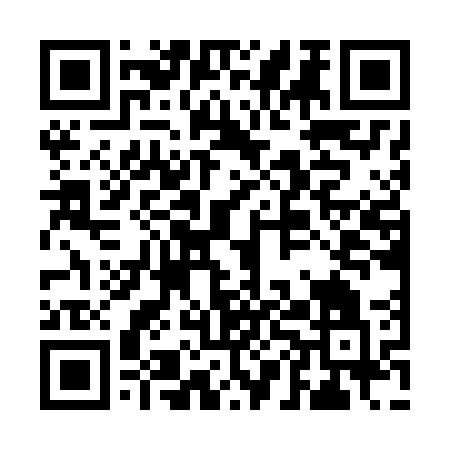 Ramadan times for Itabaiana, BrazilMon 11 Mar 2024 - Wed 10 Apr 2024High Latitude Method: NonePrayer Calculation Method: Muslim World LeagueAsar Calculation Method: ShafiPrayer times provided by https://www.salahtimes.comDateDayFajrSuhurSunriseDhuhrAsrIftarMaghribIsha11Mon4:234:235:3411:402:535:455:456:5112Tue4:234:235:3411:392:535:455:456:5113Wed4:244:245:3411:392:535:445:446:5014Thu4:244:245:3411:392:535:445:446:5015Fri4:244:245:3411:382:535:435:436:4916Sat4:244:245:3411:382:535:425:426:4817Sun4:244:245:3411:382:535:425:426:4818Mon4:244:245:3411:382:535:415:416:4719Tue4:244:245:3411:372:535:415:416:4720Wed4:244:245:3411:372:535:405:406:4621Thu4:244:245:3411:372:535:395:396:4522Fri4:244:245:3411:362:535:395:396:4523Sat4:244:245:3411:362:535:385:386:4424Sun4:244:245:3411:362:535:385:386:4325Mon4:244:245:3411:352:535:375:376:4326Tue4:244:245:3411:352:535:365:366:4227Wed4:244:245:3411:352:535:365:366:4228Thu4:244:245:3411:352:535:355:356:4129Fri4:244:245:3411:342:535:355:356:4130Sat4:244:245:3411:342:535:345:346:4031Sun4:244:245:3411:342:535:345:346:391Mon4:244:245:3411:332:535:335:336:392Tue4:244:245:3411:332:525:325:326:383Wed4:244:245:3411:332:525:325:326:384Thu4:244:245:3411:322:525:315:316:375Fri4:244:245:3411:322:525:315:316:376Sat4:234:235:3411:322:525:305:306:367Sun4:234:235:3411:322:525:295:296:368Mon4:234:235:3411:312:525:295:296:359Tue4:234:235:3411:312:515:285:286:3510Wed4:234:235:3411:312:515:285:286:34